BANK24JET KARTINIZI HIZLI BİR ŞEKİLDE TESLİM ALABİLMEK İÇİN AŞAĞIDA BULUNAN  İŞ AKIŞINI UYGULAYABİLİRSİNİZ .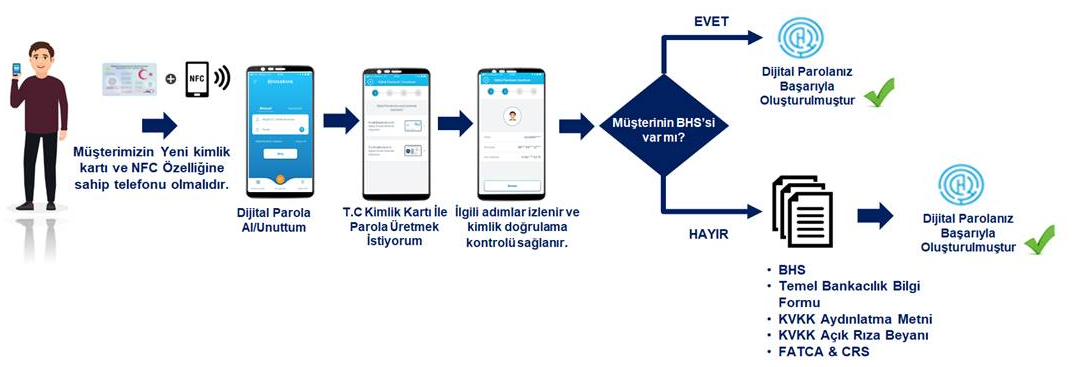 ESKİ  KAYIT  ÖĞRENCİLER KARTLARINI  19 /10/2022 TARİHİNDEN SONRA  ERCİYES ÜNİVERSİTESİ ŞUBESİNDEN TESLİM ALABİLECEKLERDİR Erciyes Üniversitesi FakülteDAĞITIM YERİErciyes Üniversitesi Fakülte12.10.202213.10.202214.10.202217.10.202218.10.2022AŞAĞI TARAF DAĞITIM 1.Cİ LOKASYONMÜHENDİSLİK FAKÜLTESİMÜHENDİSLİK FAKÜLTESİxxxxxAŞAĞI TARAF DAĞITIM 1.Cİ LOKASYONMÜHENDİSLİK FAKÜLTESİDİŞ HEKİMLİĞİ FAKÜLTESİxxxxxAŞAĞI TARAF DAĞITIM 1.Cİ LOKASYONMÜHENDİSLİK FAKÜLTESİSAĞLIK BİLİMLERİ FAKÜLTESİxxxxxAŞAĞI TARAF DAĞITIM 2.Cİ LOKASYONİKTİSADİ ve İDARİ BİLİMLER FAKÜLTESİİKTİSADİ ve İDARİ BİLİMLER FAKÜLTESİ xxxxxAŞAĞI TARAF DAĞITIM 2.Cİ LOKASYONİKTİSADİ ve İDARİ BİLİMLER FAKÜLTESİTIP FAKÜLTESİ xxxxxAŞAĞI TARAF DAĞITIM 3.CÜ LOKASYONİLAHİYAT FAKÜLTESİİLAHİYAT FAKÜLTESİ xxxxxAŞAĞI TARAF DAĞITIM 3.CÜ LOKASYONİLAHİYAT FAKÜLTESİHAVACILIK ve UZAY BİLİMLERİ FAKÜLTESİ xxxxxYUKARI TARAF DAĞITIM 1.Cİ LOKASYONVETERİNER FAKÜLTESİEĞİTİM FAKÜLTESİxxxxxYUKARI TARAF DAĞITIM 1.Cİ LOKASYONVETERİNER FAKÜLTESİVETERİNER FAKÜLTESİxxxxxYUKARI TARAF DAĞITIM 1.Cİ LOKASYONVETERİNER FAKÜLTESİSPOR BİLİMLERİ FAKÜLTESİxxxxxYUKARI TARAF DAĞITIM 2.Cİ LOKASYONEDEBİYAT FAKÜLTESİMİMARLIK FAKÜLTESİxxxxxYUKARI TARAF DAĞITIM 2.Cİ LOKASYONEDEBİYAT FAKÜLTESİEDEBİYAT FAKÜLTESİxxxxxYUKARI TARAF DAĞITIM 2.Cİ LOKASYONEDEBİYAT FAKÜLTESİECZACILIK FAKÜLTESİxxxxxYUKARI TARAF DAĞITIM 2.Cİ LOKASYONEDEBİYAT FAKÜLTESİGÜZEL SANATLAR FAKÜLTESİxxxxxYUKARI TARAF DAĞITIM 3.CÜ LOKASYONİLETİŞİM FAKÜLTESİTURİZM FAKÜLTESİxxxxxYUKARI TARAF DAĞITIM 3.CÜ LOKASYONİLETİŞİM FAKÜLTESİİLETİŞİM FAKÜLTESİxxxxxYUKARI TARAF DAĞITIM 3.CÜ LOKASYONİLETİŞİM FAKÜLTESİHUKUK FAKÜLTESİxxxxxYUKARI TARAF DAĞITIM 3.CÜ LOKASYONİLETİŞİM FAKÜLTESİADALET MESLEK YÜKSEKOKULUxxxxxYUKARI TARAF DAĞITIM 4.CÜ LOKASYONENSTİTÜLER BİNASITÜM ENSTİTÜLERxxxxxYUKARI TARAF DAĞITIM 4.CÜ LOKASYONENSTİTÜLER BİNASIFEN FAKÜLTESİxxxxxYUKARI TARAF DAĞITIM 4.CÜ LOKASYONENSTİTÜLER BİNASIHALİL BAYRAKTAR SAĞLIK HİZMETLERİ M.Y.O.xxxxxYUKARI TARAF DAĞITIM 4.CÜ LOKASYONENSTİTÜLER BİNASISEYRANİ ZİRAAT FAKÜLTESİxxxxx